第11回若年者ものづくり競技大会・競技風景競技風景：建築大工職種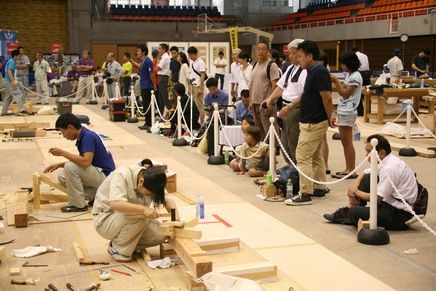 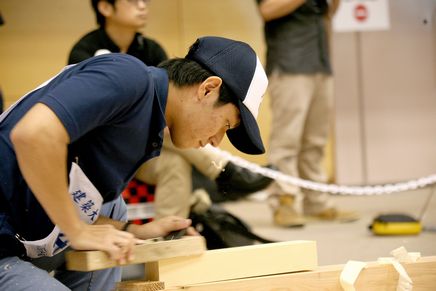 競技風景：電気工事職種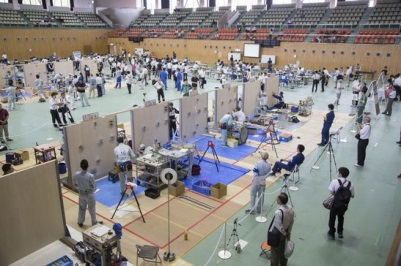 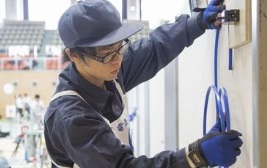 競技風景：メカトロニクス職種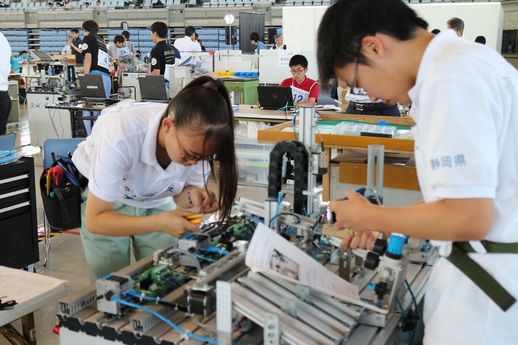 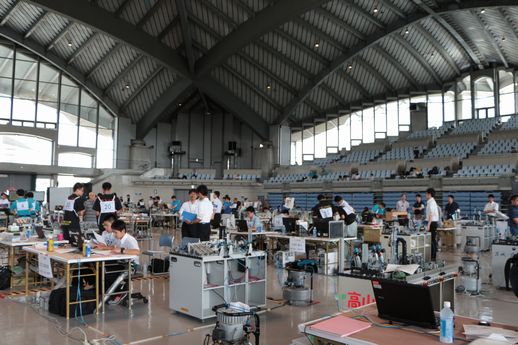 